АНКЕТА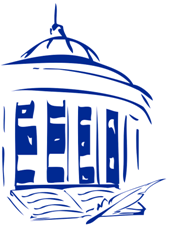 Уважаемый пользователь!Донецкая республиканская универсальная научная библиотека им. Н.К. Крупской проводит социологическое исследование «Чтение классической литературы: взгляд читателя и библиотекаря». Просим Вас ответить на вопросы анкеты, отметив вариант ответа, который соответствует Вашему мнению, или указать свой.Читаете ли Вы художественную литературу? да, регулярно да, читаю много, но хотелось бы больше да, читаю мало, но достаточно для себя  да, но редко не читаю книги вообщеКак часто Вы обращаетесь к классической литературе? читаю регулярно иногда, если есть время предпочитаю другую литературуНа Ваш взгляд, нужно ли современному человеку читать классику? да нет затрудняюсь ответитьОпределите (примерно) долю классической литературы в Вашем общем чтении до 10% от 20% до 30% от 30% до 50% более 50%Что Вам дает чтение произведений классической литературы? способствует духовному развитию помогает лучше понимать людей развивает культуру речи дает возможность получать эстетическое удовольствие помогает в решении насущных жизненных проблем другое_____________________________________________________________________Вы читаете в большей степени: русскую классическую литературу зарубежную классическую литературу в равной степени русскую и иностранную классическую литературуЕсть ли у Вас любимые писатели-классики? Назовите их________________________________________________________________________________________________________________________________________________________Ваши любимые произведения классической литературы (назовите не более 3-х)_________________________________________________________________________________________________________________________________________________Есть ли среди прочитанных Вами книг произведения, оказавшие влияние на мышление, мировоззрение?______________________________________________________________________________________________________________________________Помогают ли Вам библиотекари приобщиться к миру классической литературы? да нетЕсли «да», то каким образом? рекомендациями в индивидуальной беседе рекомендательными списками литературы организацией книжных выставок, стендов, просмотров литературы организацией культурно-массовых мероприятий публикацией материалов на сайте, в социальных сетях другое_____________________________________________________________________На Ваш взгляд, что должна сделать библиотека для популяризации классической литературы?__________________________________________________________________________________________________________________________________________________________Сообщите, пожалуйста, некоторые сведения о себе:Благодарим Вас за участие в исследовании!13.1. Пол: женский мужской13.2. Социальный статус: пенсионер служащий рабочий бизнесмен безработный домохозяйка студент13.3. Возраст: от 15-ти до 30-ти лет от 31 года до 50-ти лет от 51 года до 60 лет старше 60 лет13.4. Читательский стаж: менее года от 1 года до 5-ти лет от 5-ти до 10-ти лет от 10 лет и больше